70 605 040876 54387 6438 350 05312 004 00510 548 6321 009 6804 823 075504 427 0891 747 7474 207 0893 040 5066 048 6321 000 968 000100 204 005823 0751 474 74731 405 0608 765 43210 350 304 050Centmillions deux cent quatre mille cinq10 000 000 +
500 000 + 
40 000 + 
8 000 + 600 + 
30 + 28 millions 
765 mille
4328 000 000 +
300 000 + 
50 000 + 
50 + 3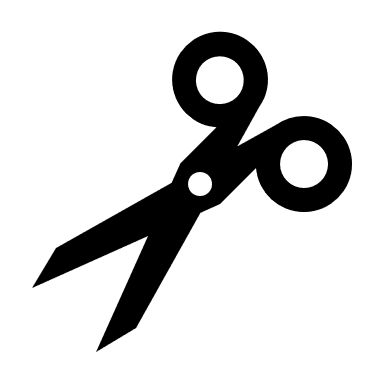 Six millions quarante-huit mille  six cent trente-deuxDouze millions  quatre mille cinq1 million 
747 mille
74710 000 000 000 + 
300 000 000 + 
50 000 000 + 
300 000 + 
4 000 + 50800 000 + 
20 000 +
3 000 + 70 + 51 000 000 +
400 000 + 
70 000 +
4 000 + 700 +
40 + 7Cinq cent quatre millions quatre cent vingt-sept mille quatre-vingt-neuf3 millions 
40 mille
5 cent 6876 mille
5 cent 434 000 000 +
200 000 +
7 000 + 
80 + 9Un milliard neuf cent soixante-huit mille70 millions
605 mille
401 000 000 +
9 000 + 600 +
8087 mille
6 cent 43Quatre millions  huit cent vingt-trois mille  soixante-quinzeTrente et un  millions  quatre cent cinq mille  soixante